Рабочий лист проекта «Алфавит блокадного Ленинграда»ученика(цы) 9 «А» класса ____________________________________________Задание №1.Задание №2. Запишите в рабочих листах фамилию автора прочитанного стихотворения._____________________________________________________________________________Задание №3. Обведите те позиции, которые соответствуют меню блокадного города.ХлебКипятокТехнический жирБелковые дрожжиПаштет из альбумина и кишечного сырьяГлицеринЖмыхСтуденьМёрзлая земля с Бадаевских складовЖеле из ремня, сапогПтицы, собаки, кошкиЗадание №4.Укажите автора. ______________________________________________________________Я, как ты, через гробы шагала:
Память вечная таким шагам.
Память вечная, немая слава, 
Лёгкий, лёгкий, озарённый путь:
Тот, кто мог тогда перешагнуть 
Через гроб, - на жизнь имеет право.Подчеркните слова, которые  целенаправленно повторяются О. Берггольц в этом стихотворении? Как называется это средство выразительности речи в русском языке? _________________________________________________________________________________________Задание №5.На изготовление дневной нормы хлеба в блокадном Ленинграде требовалось 40 граммов соломы и столько же опилок, муки в 2 раза меньше чем соломы, а отрубей на 5 граммов больше, чем муки. Узнайте вес кусочка хлеба, который съедали жители блокадного Ленинграда._____________________________________________________________________________Задание №6.Выберите продукты, из которых делали блокадный хлеб.СеноЛебедаЖёлудиКореньяСоломаОтрубиМельничная пыльЦеллюлозаКораРжаная или кукурузная мукаХлопковый жмыхСоевая мукаСолодЗадание №7.Соедините понятия и изображения:Щей-Безвырезовская Дистрофия Шротовна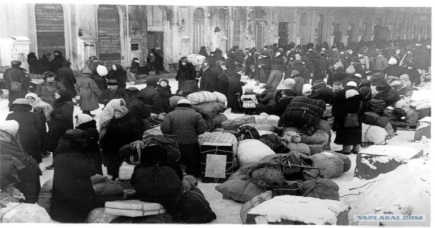 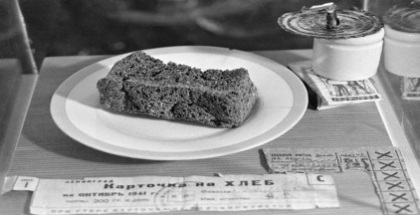 		Граммики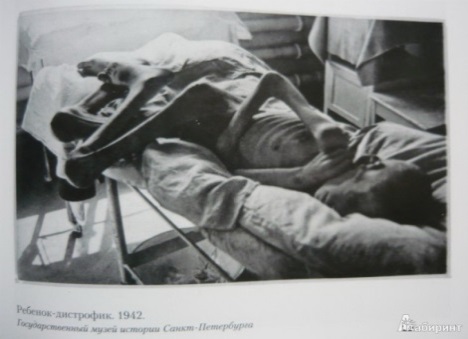 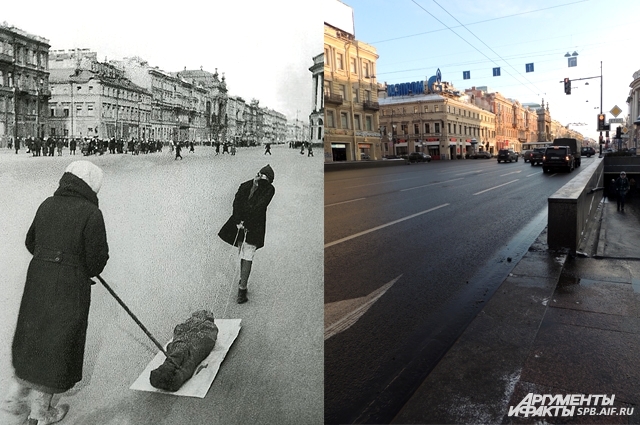 Пеленашки									ВыковыренныеЗадание №8. Запишите определение понятия «мемуарная литература».___________________________________________________________________________________________________________________________________________________________________________________________________________________________Задание №9. Укажите название озера, по которому проходила Дорога жизни.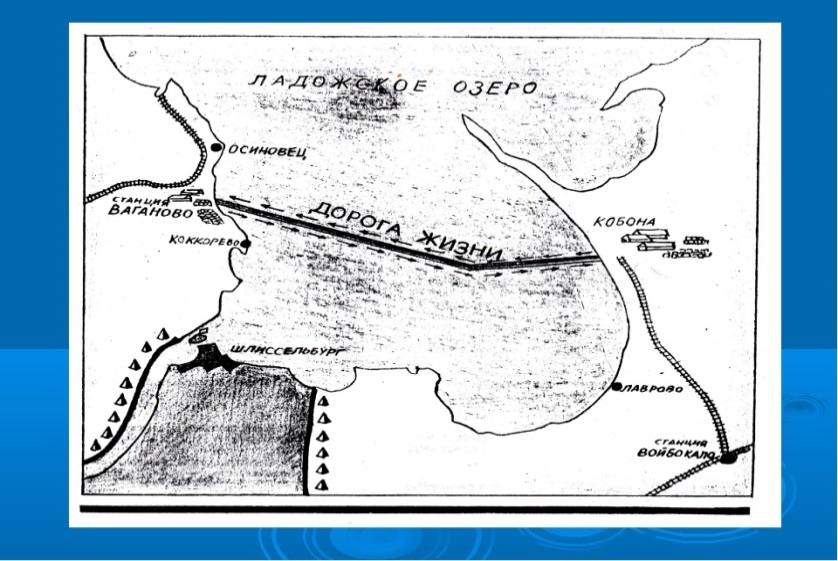 Задание №10.Слава и тебе, великий город,
Сливший воедино фронт и тыл.
В небывалых трудностях который
Выстоял. Сражался. Победил.Какой стилистический приём встретился вам в этом стихотворении?_____________________________________________________________________________Задание №11. Здесь лежат ленинградцы.Здесь горожане - мужчины, женщины, дети.Рядом с ними солдаты-красноармейцы.Всею жизнью своеюОни защищали тебя, Ленинград,Колыбель революции.Их имён благородных мы здесь перечислить не сможем,Так их много под вечной охраной гранита.Но знай, внимающий этим камням:Никто не забыт и ничто не забыто.Подчеркните  в рабочих листах лозунг, употреблявшийся применительно к подвигу солдат Великой Отечественной войны, который сегодня стал крылатым выражением.номер приказа о пленных –номер приказа «Ни шагу назад!»  -дата начала Великой Отечественной войны –количество букв в названии генерального плана немецкого командования –количество букв в секретном плане массовых этнических чисток населения Восточной Европы и СССР=     ____________сентября 1941 года